Уважаемые жители Бутурлиновского района!В связи с чрезмерно высоким уровнем обращаемости населения в амбулаторно-поликлинические учреждения лиц с симптомами ОРВИ и COVID-19, с целью обеспечения всех нуждающихся лиц своевременными диагностическими и лечебными мероприятиями, своевременного выявления тяжелых форм COVID-19, в БУЗ ВО «Бутурлиновская РБ» организован центр экспресс-диагностики ОРВИ и СOVID-19, который включает в себя отделение первичного приема пациентов с ОРВИ и COVID-19 и отделение повторного приема пациентов с установленным диагнозом COVID-19.Отделение первичного приема пациентов с ОРВИ и COVID-19 расположен в корпусе «Г» на первом этаже здания поликлиники  (см. схему).Отделение повторного приема пациентов с установленным COVID -19 располагается на первом этаже корпуса «В» (см. схему).Так же доводим до Вашего сведения, что согласно постановлению государственного санитарного врача Российской Федерации от 04.02.2022г. №4:Выписка пациентов к занятию трудовой деятельностью  (обучению), допуск в организованные коллективы после проведения лечения (как в стационарных, так и в амбулаторных условиях) и выздоровления осуществляются без лабораторного обследования на COVID-19, если время лечения составляет 7 и более календарных дней. В случае если время лечения (наблюдения) пациента с лабораторно подтвержденным инфицированием возбудителем COVD-19 составляет менее 7 календарных дней, то выписка к занятию трудовой деятельностью (обучению), допуск в организованные коллективы осуществляется после получения одного отрицательного результата лабораторного обследования на COVID-19, проведенного не ранее чем через 3 календарных дня после получения положительного результата лабораторного обследования на COVID-19.Выписка пациента из стационара для продолжения лечения в амбулаторных условиях может осуществляться до получения отрицательного результата лабораторного обследования на COVID-19, за исключением выписки пациентов, проживающих в коммунальной квартире, учреждениях социального обслуживания с круглосуточным пребыванием, общежитиях и средствах размещения, предоставляющих гостиничные услуги.Карантин контактных лиц и их обследование отменено.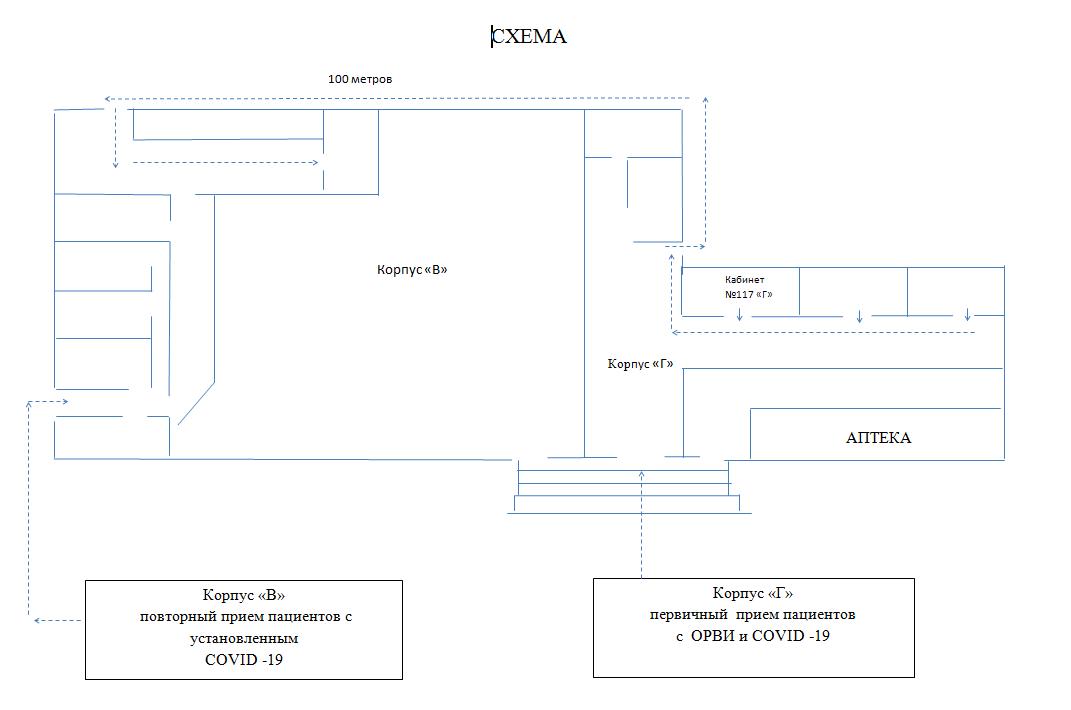 